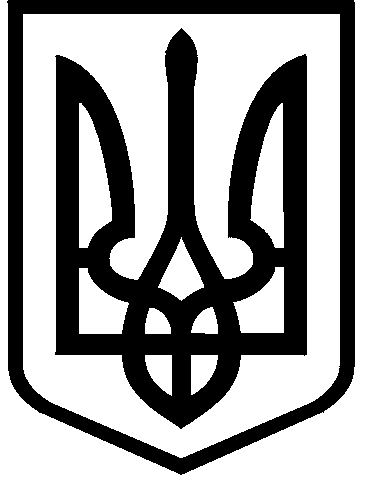 КИЇВСЬКА МІСЬКА РАДАII сесія IX скликанняРІШЕННЯ____________№_______________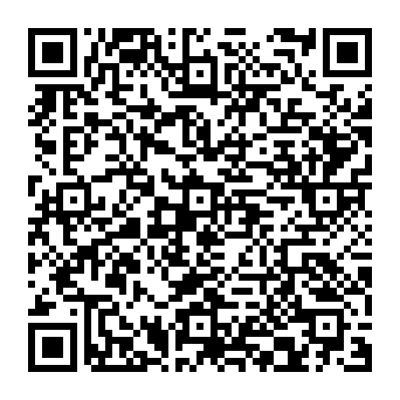 Відповідно до статей 9, 83, 93 Земельного кодексу України, абзацу четвертого розділу IX «Перехідні положення» Закону України «Про оренду землі», пункту 34 частини першої статті 26 Закону України «Про місцеве самоврядування в Україні» та враховуючи звернення товариства з обмеженою відповідальністю «РІАЛ ЕСТЕЙТ АЛЬЯНС» від 13 березня 2023 року                              № 639000555, Київська міська радаВИРІШИЛА:Поновити товариству з обмеженою відповідальністю «РІАЛ ЕСТЕЙТ АЛЬЯНС» на 10 років договір оренди земельної ділянки від 26 червня 2008 року № 91-6-00787 для експлуатації та обслуговування медичного центру, клубу на вул. Багговутівській, 14 у Шевченківському районі м. Києва (кадастровий номер 8000000000:91:112:0002; площа 0,2049 га; справа № 639000555).Встановити, що:2.1. Річна орендна плата, передбачена у підпункті 4.2 пункту 4 договору оренди земельної ділянки від 26 червня 2008 року № 91-6-00787 визначається на рівні мінімальних розмірів згідно з рішенням про бюджет міста Києва на відповідний рік.2.2. Інші умови договору оренди земельної ділянки від 26 червня 2008 року № 91-6-00787 підлягають приведенню у відповідність до законодавства України. Товариству з обмеженою відповідальністю «РІАЛ ЕСТЕЙТ АЛЬЯНС»:3.1. У місячний строк з дати оприлюднення цього рішення надати до Департаменту земельних ресурсів виконавчого органу Київської міської ради (Київської міської державної адміністрації) документи, визначені законодавством України, необхідні для підготовки проєкту договору про укладення договору оренди земельної ділянки від 26 червня 2008 року № 91-6-00787 на новий строк. Вжити заходів щодо державної реєстрації обмежень у використанні земельної ділянки у порядку, встановленому Законом України «Про Державний земельний кадастр», та дотримуватися зареєстрованих обмежень.3.3. Забезпечити виконання вимог Закону України «Про охорону культурної спадщини».Контроль за виконанням цього рішення покласти на постійну комісію Київської міської ради з питань архітектури, містопланування та земельних відносин.ПОДАННЯ:Про поновлення товариству з обмеженою відповідальністю «РІАЛ ЕСТЕЙТ АЛЬЯНС» договору оренди земельної ділянки від 26 червня 2008 року № 91-6-00787Київський міський голова 	Віталій КЛИЧКОЗаступник голови Київської міської державної адміністраціїз питань здійснення самоврядних повноваженьПетро ОЛЕНИЧДиректор Департаменту земельних ресурсів виконавчого органу Київської міської ради(Київської міської державної адміністрації)Валентина ПЕЛИХНачальник юридичного управління Департаменту земельних ресурсіввиконавчого органу Київської міської ради(Київської міської державної адміністрації)Дмитро РАДЗІЄВСЬКИЙПОГОДЖЕНО:Постійна комісія Київської міської радиз питань архітектури, містопланування таземельних відносин Голова	Секретар			Михайло ТЕРЕНТЬЄВЮрій ФЕДОРЕНКОПостійна комісія Київської міської радиз питань підприємництва, промисловості та міського благоустроюГолова	                                                                                     Секретар	                                                	Ваган ТОВМАСЯНВасиль ПОПАТЕНКОВ. о. начальника управління правового забезпечення діяльності Київської міської радиВалентина ПОЛОЖИШНИК